К 100- летию образования ДАССР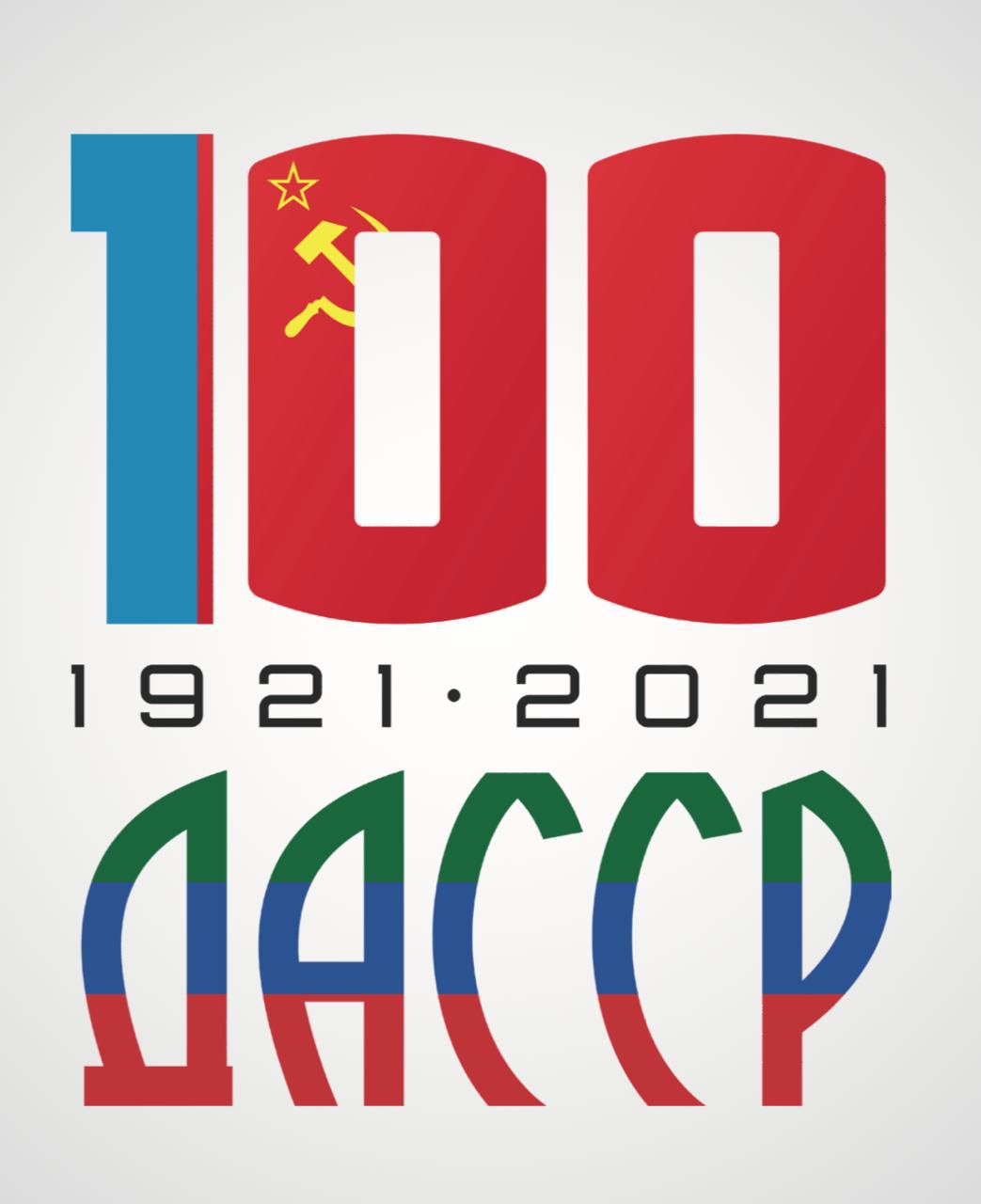 Как образовалась ДАССР   Образование Дагестанской Автономной Советской Социалистической республики 20 января 1921.                                                                                                  13 ноября 1921 год Чрезвычайный съезд народов Дагестана в Темир-хан Шуре. Декларация об автономии Дагестана.    В состав ДАССР вошли:
Аварский округ Андийский округ Гунибский округ Даргинский округ Казикумухский округ Кайтаго – Табасаранский округ Кюринский округ Самурский округ Темир – Хан -Шуринский округ Хасавюртовский округ Территории Каспийского побережья    Орган власти и управления Дагестана:
Учреждено: 11 народных комиссариатов из них: 6 внутренних дел, юстиции, просвещения, здравоохранения, социального обеспечения, земледелия).
    Центральный исполнительный комитет Совет народных комиссаров Местные советы
Коркмасов Д.    5 декабря 1921 года принята КОНСТИТУЦИЯ Дагестанской АССР.
Ст. 2 –я конституции гласила: «Дагестанская Советская республика является автономной и входит в состав Российской Советской Федеративной Социалистической Республики».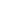       Дагестанская автономная советская социалистическая республика (ДАССР) была образована декретом ВЦИК 20 января 1921 года. В декабре 1921 года на первом Вседагестанском учредительном съезде Советов была принята Конституция республики.План мероприятий, посвященных празднованию 100-летия со дня образования Дагестанской АССР в
МБОУ "Музаимская СОШ"2020-2021 уч. год№Наименование мероприятияДата проведенияКлассыОтветственные1Конкурсы на лучшее оформление школьных и классных уголков «Юбилею республики посвящается», выставки детских работ, стенгазет, плакатов, книг «Родина моя - Россия», «Мой Дагестан», «Память живет в сердцах», «Мы – единая семья»,  и т.д.Ноябрь8-11 классыПедагог- организатор , учитель ИЗО,школьные библиотекари2-Конкурс сочинений на тему: «Хочу воспеть свой Дагестан».март7-8 классыУчителя русского языка и литературы3-Единые уроки «100 лет образования ДАССР»Январь1-11 классыКлассные руководители4-Книжная выставка «Мой Дагестан»Январь1-4 классыШкольные библиотекари5-Конкурс на лучшего чтеца стихотворений о Дагестане.Январь5-7 классыУчителя русского языка литературы6-Классные часы: «Лежит средь гор красивый райский край – Дагестан»Февраль1-11 классыКлассные руководители7- Фотовыставка «Моя любимая улица города Дербент !»Февраль6-7 классыПедагог- организатор, школьные библиотекари8-Конкурсы на лучший рисунок, эссе, исследовательскую работу «Пою мою республику!»Январь-февраль2021 г.1-4 классыУчитель ИЗО,учителя предметники9- Выставка детских рисунков «Горжусь республикой своей»Январь-февраль2021 г.1-4 классыУчитель ИЗО10- «Презентация «Знаменитые люди города Дербент»Апрель3-11 классыКлассные руководители11- Просмотр фильма «Исторические места Дагестана» с последующим обсуждением.Май6-11классыУчителя истории12- Экскурсия в городской краеведческий музей.Май5 -8классыКлассные руководители13Тематические онлайн - акции, флешмобы в социальных сетяхЯнварь-февраль2021 г.1-11Классные руководители